									Приложение								к постановлению администрации							МО «Зеленоградский муниципальный округ								Калининградской области»							от  «   13  »   февраля   №  406 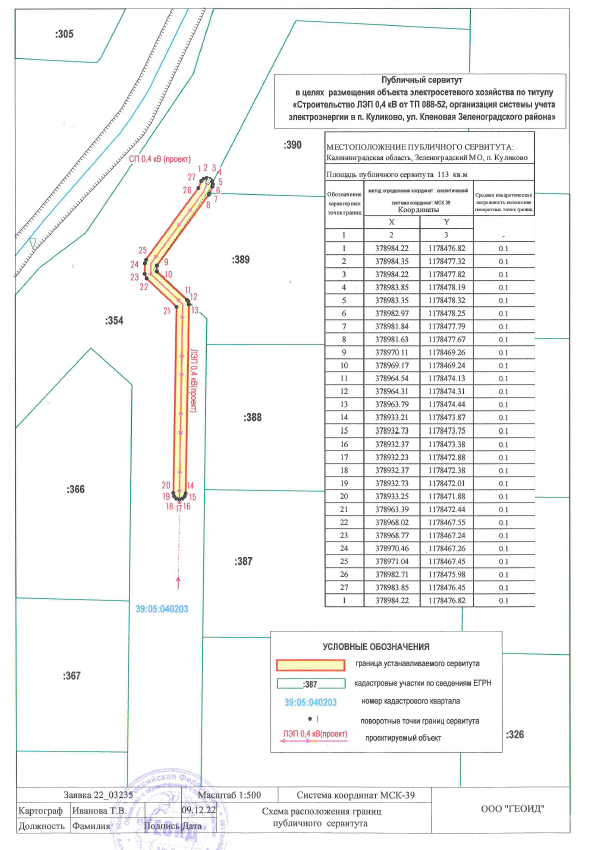 